خلاصه طرح  ویژه طرح های کوچک ( طرح های با سرمایه گذاری کمتر از 2500 میلیون ریال )نام طرح : مشخصات مجری طرح : بخش فعالیت  : کشاورزی                               خدمات                      صنعت                 رسته فعالیت : نوع طرح : توسعه ای                                    جدید                                    سرمایه درگردش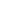 مشخصات  و بازار محصول / خدمات(نام محصولات و یا خدمات خود را در این قسمت درج کنید . ) مجوزهای لازم برای راه اندازی کسب و کار (عنوان مجوز یا مجوزهایی که برای راه اندازی طرح نیاز هست را در این جدول درج کنید ) اگر در حال حاضر مجوزی  دارید  ، مشخصات مجوز  را ثبت نمایید . نام مجوز :                                                      شماره مجوز :                                             تاریخ مجوز : دستگاه صادر کننده مجوز : آیا دوره های آموزشی در رابطه با طرح پیشنهادی را گذرانده اید ؟ بلی            خیر آیا قرادادی برای خرید محصول خود دارید ؟ (درصورتیکه قرارداد دارید ، دقیق درج کنید ) جدول 1 :  فروش ماهیانه   محصولات یا خدمات : (در صورت نیاز به تعداد ستونهای جدول اضافه کنید ) * لطفا دقت نمایید که اعداد را با علامت ، جداگنید مثلا عدد یک میلیون ریال را بدین صورت بنویسید : 1.000.000 ریال چند نفر در طرح مشغول بکار می شوند ؟ میزان اشتغالزایی طرح : ………… نفر جدول 2:  سرمایه گذاری طرح :(در این جدول شرح و قیمت اقلامی  را که برای راه اندازی کسب و کار نیاز دارید بنویسید . * دقت کنید از جمع کل سرمایه مورد نیاز طرح ، حداقل 20% باید توسط مجری (متقاضی) تامین شود .                  * لطفا دقت نمایید که اعداد را با علامت ، جداگنید مثلا عدد یک میلیون ریال را بدین صورت بنویسید : 1.000.000 ریال جدول 3:  هزینه های ماهیانه طرح :(در این جدول مشخص کنید هر ماه چه هزینه هایی برای کسب و کار خود باید هزینه کنید . )            * لطفا دقت نمایید که اعداد را با علامت ، جداگنید مثلا عدد یک میلیون ریال را بدین صورت بنویسید : 1.000.000 ریال میزان تسهیلات (وام ) مورد نیاز : ………………………………………… ریال میزان سهم آورده متقاضی :    ……………………………   ریال جدول 4 : سود و زیان طرح  بصورت سالانه (کل فروش (درآمد) سالیانه از هزینه های سالیانه را کسر کنید و در این جدول درج کنید ) ویژگیهای خاص طرح : (طرح شما چه ویژگیهای متمایزی نسبت به دیگر طرحها دارد ؟( مثلا در حوزه بازار و فروش محصول و یا محصول نهایی نوآوری خاصی و یا قرارداد فروش محصول وجود دارد ؟ )امضاء متقاضی :                                                                                                     تاریخ : نام و نام خانوادگینام پدرشماره ملیشماره ملیشماره شناسنامهتاریخ دقیق تولد        /    /وضعیت تاهل :  متاهل        مجرد        زن سرپرست خانواروضعیت تاهل :  متاهل        مجرد        زن سرپرست خانواروضعیت تاهل :  متاهل        مجرد        زن سرپرست خانوارشماره تلفن ثابت :                            همراه : شماره تلفن ثابت :                            همراه : شماره تلفن ثابت :                            همراه : میزان تحصیلات : (در صورت تحصیلات دانشگاهی نام دانشگاه و نا رشته و گرایش دقیق درج شود ) میزان تحصیلات : (در صورت تحصیلات دانشگاهی نام دانشگاه و نا رشته و گرایش دقیق درج شود ) میزان تحصیلات : (در صورت تحصیلات دانشگاهی نام دانشگاه و نا رشته و گرایش دقیق درج شود ) میزان تحصیلات : (در صورت تحصیلات دانشگاهی نام دانشگاه و نا رشته و گرایش دقیق درج شود ) میزان تحصیلات : (در صورت تحصیلات دانشگاهی نام دانشگاه و نا رشته و گرایش دقیق درج شود ) میزان تحصیلات : (در صورت تحصیلات دانشگاهی نام دانشگاه و نا رشته و گرایش دقیق درج شود ) آدرس محل سکونت : آدرس محل سکونت : آدرس محل سکونت : آدرس محل سکونت : آدرس محل سکونت : آدرس محل سکونت : آدرس محل اجراء طرح : نام استان :                      نام شهرستان :                        نام دهستان:                       نام روستا : آدرس محل اجراء طرح : نام استان :                      نام شهرستان :                        نام دهستان:                       نام روستا : آدرس محل اجراء طرح : نام استان :                      نام شهرستان :                        نام دهستان:                       نام روستا : آدرس محل اجراء طرح : نام استان :                      نام شهرستان :                        نام دهستان:                       نام روستا : آدرس محل اجراء طرح : نام استان :                      نام شهرستان :                        نام دهستان:                       نام روستا : آدرس محل اجراء طرح : نام استان :                      نام شهرستان :                        نام دهستان:                       نام روستا : شرح سوابق و تجربه مجری طرح : شرح سوابق و تجربه مجری طرح : شرح سوابق و تجربه مجری طرح : شرح سوابق و تجربه مجری طرح : شرح سوابق و تجربه مجری طرح : شرح سوابق و تجربه مجری طرح : ردیفنام  کالا/خدمتبازار کالا/خدمتخریدار کالا/خدمتردیفنام  کالا/خدمتبازار کالا/خدمتخریدار کالا/خدمت1234ردیفشرح مجوز(پروانه / امتیاز )سازمان مجوز دهنده133ردیفنام خدمت یا محصولمیزان تولید / ارایه در ماهقیمت واحد (ریال) قیمت کل  (ریال) ردیفنام خدمت یا محصولمیزان تولید / ارایه در ماهقیمت واحد (ریال) قیمت کل  (ریال) 1234جمع کل فروش ماهیانه  (ریال )جمع کل فروش ماهیانه  (ریال )جمع کل فروش ماهیانه  (ریال )جمع کل فروش سالیانه (12 ماهه)  (ریال )جمع کل فروش سالیانه (12 ماهه)  (ریال )جمع کل فروش سالیانه (12 ماهه)  (ریال )شرحمبلغ (ریال)ارزش زمین (در صورتیکه زمین محل اجرای طرح در مالکیت مجری قرارداشته باشد درج شود )  رهن کارگاه / رهن محل اجرا طرح (درصورتیکه برای اجرا طرح خود محلی را باید رهن کنید فقط مبلغ رهن را درج کنید ) ارزش ساخت و ساز (ساختمان ، کارگاه ، و ... ) کل ارزش ماشین الات و تجهیزات جمع کل سرمایه مورد نیاز (ریال ) شرح هزینه های ماهیانه مبلغ (ریال )هزینه مواد اولیه / مصرفی و بسته بندی (ماهیانه )هزینه آب و برق و سوخت و تلفن ( ماهیانه )  کل هزینه حقوق و دستمزد کارکنان طرح ( ماهیانه )سایر هزینه ها (ماهیانه )جمع کل هزینه های ماهیانه  (ریال ) جمع کل هزینه های سالیانه (12ماه )(ریال) شرحمبلغ (ریال)فروش  سالانه (جمع کل سالیانه جدول 1 ) کسر میشود هزینه سالانه ( جمع کل هزینه های سالانه جدول 3)سود (زیان) 